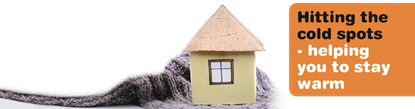 Hitting the Cold Spots – new funding availableThe Hitting the Cold Spots project continues to help Hampshire residents to keep warmth and well this winter.  We are delighted to announce that in additional to the usual support we have secured funding to help households install first-time central heating systems. Other support includes:        Visits from Advisors offering advice and practical supportAccess to funding for boiler repairs and replacements        Provision of electric oil filled radiators for those without heating        Small grant support to help cope with winter emergenciesIf you are aware of families, older people or vulnerable adults for whom staying warm at home is a struggle, please call 0800 804 8601 or email staywarm@environmentcentre.com.Please note the above services are subject to availability and conditions apply. Hitting the Cold Spots is funded by Hampshire County Council.